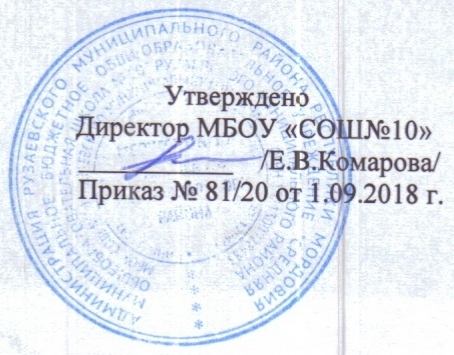 Рабочая программаГруппы продленного дня на 2018-2019 учебный год                                            Составитель: Кузнецова Лариса Дмитриевна,                                                       воспитатель  ГПДМБОУ «Средняя общеобразовательная школа №10» Рузаевского муниципального района2018 г.Пояснительная записка          Федеральный государственный образовательный стандарт начального общего образования предусматривает реализацию основной образовательной программы начального общего образования через урочную и внеурочную деятельность. Одной из моделей организации внеурочной деятельности обучающихся является работа групп продлённого дня. Микроклимат группы  продленного дня даёт возможность всем детям  реализоваться как личности: проявить себя творчески, показать свою индивидуальность. Внеурочная деятельность во второй половине дня стимулирует процесс развития индивидуальных особенностей детей, создает условия для самореализации каждого ребенка       Внеурочная деятельность организуется по направлениям развития личности (спортивно-оздоровительное, духовно-нравственное, социальное. общеинтеллектуальное, общекультурное). Для детей, посещающих ГПД, данная деятельность может проявляться в таких формах, как экскурсии, кружки, секции, соревнования, творческие работы и т.п.        Группа продленного дня (далее - ГПД) является моделью организации внеурочной деятельности обучающихся лицея.Цель: создание благоприятных условий для личностного роста обучающихся в процессе коллективной и индивидуальной внеурочной деятельности. Задачи:1.Формирование потребности:в продуктивной деятельности;в самообразовании;в здоровом образе жизни.2. Развитие индивидуальных качеств воспитанников в процессе нравственно-патриотического, экологического, эстетического, профессионально-ориентационного, физического воспитания.3. Воспитание способности:к самоорганизации и самодисциплине;к коллективным и индивидуальным формам активной деятельности.          Работа в группе продленного дня представляет собой совокупность различных видов деятельности и обладает широкими возможностями воспитательного воздействия на обучающихся в различных образовательных областях:эстетическое воспитание – формируется эстетическое отношение к жизни (труду, природе, искусству, поведению), развивается чувство прекрасного;физическое воспитание предполагает правильное физическое развитие школьника, выработку двигательных умений и навыков, формирование гигиенических умений и навыков;трудовое воспитание – акцент делается на практическом применении школьниками теоретических знаний; экологическое воспитание – основной задачей является конкретная практическая природоохранная деятельность;нравственное воспитание – формирование нравственного создания, воспитание и развитие нравственных чувств, выработка умений и привычек нравственного поведения;          Работа воспитателя по программе основывается на следующих принципах: гуманизма и педагогического оптимизма, признания уникальности каждого ребенка; гибкости, вариативности форм проведения занятий, разнообразия методов и приемов; интеграции различных видов деятельности.Нормативная база организации работы группы продленного дняЗакон Российской Федерации  № 273 «Об образовании в Российской Федерации» принят Государственной Думой 21 декабря 2012 года
Одобрен Советом Федерации 26 декабря 2012 годаПриказ Министерства образования и науки Российской Федерации от 06.10.2009 № 373 «Об утверждении и введении в действие Федерального государственного образовательного стандарта начального общего образования» (зарегистрированМинистерством юстиции Российской Федерации 22.12.2009 № 15785).Постановление Главного государственного санитарного врача РФ от 29 декабря 2010 г. N 189
"Об утверждении СанПиН 2.4.2.2821-10 "Санитарно-эпидемиологические требования к условиям и организации обучения в общеобразовательных учреждениях"Постановление Главного государственного санитарного врача РФот 23 марта 2011 г. N 23
"Об утверждении СП 2.1.2.2844-11 "Санитарно-эпидемиологические требования к устройству, оборудованию и содержанию общежитий для работников организаций и обучающихся образовательных учреждений"Постановление Главного государственного санитарного врача РФ от 4 июля 2014 г. N 41
"Об утверждении СанПиН 2.4.4.3172-14 "Санитарно-эпидемиологические требования к устройству, содержанию и организации режима работы образовательных организаций дополнительного образования детей"Приказ Министерства образования и науки РФ от 13 декабря 2013 г. N 1342
"О внесении изменений в Порядок организации и осуществления образовательной деятельности по основным общеобразовательным программам - образовательным программам начального общего, основного общего и среднего общего образования, утвержденный приказом Министерства образования и науки Российской Федерации от 30 августа 2013 г. N 1015"Приказ Министерства образования и науки РФ от 29 августа 2013 г. N 1008
"Об утверждении Порядка организации и осуществления образовательной деятельности по дополнительным общеобразовательным программам"Должностная инструкция воспитателя группы продленного дняКраткий анализ состояния учебно-воспитательного процесса в группе продленного дня за прошедший год Главная цель ГПД – создание условий для полноценного развития личности младшего школьника: развитие эмоций, творческих способностей, речевых навыков, волевых качеств, эстетического отношения к окружающему миру, познавательных способностей, способностей к самовыражению. 
Одним из необходимых условий эффективности работы ГПД является четкое, хорошо продуманное планирование всех направлений работы, реализующее комплексный системный подход к организации обучения, воспитания, развития и здоровьесбережения учащихся, посещающих группу продленного дня.Исходя из данной цели, планирование работы с младшими школьниками в условиях ГПД строилось на изучении индивидуальных способностей, интересов и склонностей детей, их семейных обстоятельств и жилищно–бытовых условий, рекомендаций психолога и медицинских работников.Работа с детьми проводилась по следующим направлениям деятельности: познавательная, трудовая, художественно-творческая, физкультурно-оздоровительная, игровая и коммуникативная.Этой работе способствовала предметно-пространственная среда: учебная комната с уголком для отдыха, спортивный и актовый залы, школьная библиотека, спортивная площадка.Каждый день недели проходил под своим девизом:ПОНЕДЕЛЬНИК – «С любовью к природе»ВТОРНИК – «Мой край – мой уголок России»СРЕДА – «Долгожитель, ЗОЖ»ЧЕТВЕРГ – «Моя семья»ПЯТНИЦА – «Умелые руки»Были использованы разнообразные методы и приемы: метод убеждения, упражнения, внушения, поощрения; приёмы – объяснение, совет, испытание, беседа, наблюдение, поручение, похвала, награда, замечание и др.Большое внимание уделялось проведению творческих и развивающих мероприятий. Понравились детям игровые занятия по правилам дорожного движения (викторины:«Не попади в ловушку», «Желтый, красный, зеленый»). Особенно удачно прошло занятие «В гостях у Светофора», где использовалась компьютерная презентация. Большую помощь в данной работе оказали родители  Полюбились детям игры «Цветок загадок», «Путешествие в страну загадок», которые носят обучающий характер, направлены на расширение и углубление знаний детей о русском языке. Развитию у детей доброго отношения к окружающему миру, их познавательных интересов способствовал цикл занятий «Времена года», «Праздник птиц», «Путешествие в осеннее царство».Расширению знаний в области искусства и музыки, духовном развитии, сопричастности к прекрасному способствовали музыкальные часы, лектории. Они особенно были важны для ребят, которые не получали дополнительного музыкального образования.Формированию нравственных ценностей, убеждений и поведения учащихся способствовало использование воспитательных потенциалов на примере изучаемых предметов (обучение грамоте, литературного чтения, окружающего мира). Поэтому в группе проводились беседы и занятия  «Азбука вежливости».Самым сложным направлением деятельности являлась организация самоподготовки. В процессе организации самоподготовки учитывались следующие факторы: уровень подготовленности учащихся по предмету, индивидуальные и психологические особенности каждого ученика, круг его интересов. Всё содержание работы в часы самоподготовки было направлено на всестороннее развитие и совершенствование умений самостоятельной работы, формированию навыков рационального использования учебного времени.Во время выполнения домашнего задания устанавливался следующий порядок выполнения заданий:-начинать с самого сложного задания;-чередовать виды деятельности;-заканчивать более лёгким заданием.В течение всего учебного года проводилась большая работа по сохранению и укреплению здоровья учащихся: гимнастика до занятий, физкультминутки, точечный массаж, экскурсии, подвижные перемены, игры на свежем воздухе, спортивные часы, уроки здоровья, конкурсы и викторины по гигиеническому обучению и воспитанию.На основе разного уровня физического развития и физической подготовленности был составлен план работы ГПД с соблюдением здоровьесберегающих технологий, санитарно-гигиенического режима, культурно-оздоровительных мероприятий.системы рационального питания, правильной организации жизнедеятельности, труда и отдыха в течение дня, недели, года, использования системы ОБЖ, профилактики вредных привычек, создания благоприятного психологического климата в коллективе.Все учащиеся с интересом участвовали в творческих мероприятиях, итогом которых являлись выставки творческих работ и рисунков детей. Положительный результат в воспитании детей обеспечивало их участие в традиционно проводимых школьных мероприятиях (например, «Мы за ЗОЖ», «Молодежь против наркотиков», «Дни здоровья», «День матери», «Никто не забыт!» и др.)В результате работы в группах была составлена детьми памятка-заповедь:1) старайся делать добро;2) познай мир и себя;3) лучше отдай свое, чем возьми чужое;4) поступай по отношению к другим так, как хотел бы, чтобы они поступали по отношению к тебе;5) уважай людей, живущих рядом.В 2015-2016 учебном году проведена большая работа с родителями:а) ежедневные консультации;б) анкетирования;в) педагогическое просвещение через родительские собрания;г) участие родителей в деятельности по благоустройству и оформлению уголка ГПД.Анализ воспитательной работы показал, что проделанная работа способствовала интеллектуальному, нравственному и физическому развитию детей, созданию условий для развития индивидуальных и творческих особенностей. Многие дети были включены  в различную кружковую деятельность, составлена таблица занятости, которая дважды корректировалась, т.к. наблюдались смена интересов и проба сил в разных видах деятельности. В течение года поддерживалась связь с руководителями кружков и секций, классными руководителями.Можно сделать вывод о том, что в значительной степени удалось решить поставленные задачи. Удовлетворенность большей части родителей и детей в группах показала правильность выбранных ориентиров воспитательной работы. Но в план работы следует ввести коррективы с целью устранения недостатков:а) не полностью реализованы возможности детей во внеурочной деятельности;б) следует более активно привлекать к организации досуговой деятельности родителей;в) имеются случаи безнравственного поведения ребят.В новом учебном году будут продолжены коллективные творческие дела по следующим направлениям:1) «Голубая планета Земля»;2) «Я – гражданин России»;3) «Я, моя семья, мои друзья»;4) «Я здоровье сберегу – сам себе я помогу».Достигнутые планируемые результаты.ПредметныеУровень знаний, умений и навыков учащихся группы, их успеваемость соответствует возрасту.МетапредметныеЛичностные УУД-установление учащимися связи между целью учебной деятельности, ее мотивом и результатом учения, ради чего она осуществляется; -оценивание усваиваемого содержания, исходя из социальных и личностных ценностей, обеспечивающее личностный моральный выбор;-ценностно-смысловая ориентация учащихся в знании моральных норм, умении соотносить поступки и события с принятыми этическими принципами, в умении выделять нравственный аспект поведения;-ориентация в социальных ролях и межличностных отношениях.  Регулятивные УУД-целеполагание как постановка учебной задачи на основе соотнесения того, что уже известно и усвоено учащимся, и того, что еще неизвестно;-планирование - определение последовательности промежуточных целей с учетом конечного результата; составление плана и последовательности действий;-прогнозирование - предвосхищение результата и уровня усвоения знаний, его временных характеристик;-контроль в форме сличения способа действия и его результата с заданным эталоном с целью обнаружения отклонений и отличий от эталона;-коррекция - внесение необходимых дополнений и корректив в план и способ действия в случае расхождения эталона, реального действия и его результата;-оценка - выделение и осознание учащимся того, что уже усвоено и что еще нужно усвоить, осознание качества и уровня усвоения;-саморегуляциякак способность к мобилизации сил и энергии, к волевому усилию и к преодолению препятствий.Коммуникативные УУД-планирование учебного сотрудничества с учителем и сверстниками, определение цели, функций участников, способов взаимодействия;-постановка вопросов - инициативное сотрудничество в поиске и сборе информации;-разрешение конфликтов - выявление, идентификация проблемы, поиск и оценка альтернативных способов разрешения конфликта, принятие решения и его реализация;-управление поведением партнера - контроль, коррекция, оценка его действий;-умение с достаточной полнотой и точностью выражать свои мысли в соответствии с задачами и условиями коммуникации; -владение монологической и диалогической формами речи в соответствии с грамматическими и синтаксическими нормами родного языка.Познавательные УУДОбщеучебные универсальные действия:-самостоятельное выделение и формулирование познавательной цели;-поиск и выделение необходимой информации; применение методов информационного поиска, в том числе с помощью компьютерных средств;-структурирование знаний;-осознанное и произвольное построение речевого высказывания в устной и письменной форме;-выбор наиболее эффективных способов решения задач в зависимости от конкретных условий;-рефлексия способов и условий действия, контроль и оценка процесса и результатов деятельности;-постановка и формулирование проблемы, самостоятельное создание алгоритмов деятельности при решении проблем творческого и поискового характера.Знаково-символические действия:-моделирование - преобразование объекта из чувственной формы в модель, где выделены существенные характеристики объекта (пространственно-графическая или знаково-символическая);-преобразование модели с целью выявления общих законов, определяющих данную предметную область.Логические универсальные действия:-анализ объектов с целью выделения признаков (существенных, несущественных);-синтез - составление целого из частей, в том числе самостоятельное достраивание с восполнением недостающих компонентов;-выбор оснований и критериев для сравнения, сериации, классификации объектов;-построение логической цепи рассуждений;-выдвижение гипотез и их обоснование.Постановка и решение проблемы:- формулирование проблемы;-самостоятельное создание способов решения проблем творческого и поискового характераКраткая характеристика группы (отдельных учащихся): по составу, успеваемости, уровню воспитанности и уровню развитияСоциальный паспорт: в группе -  30человек:  13 мальчиков и  17 девочек.Многодетные семьи – 1 .Опекаемые дети - 1 Малообеспеченные -  8. Неполные семьи -  10. Неблагополучные семьи-  1 Режим работыВторник, четверг:12.00 – 12.50 прогулка на свежем воздухе, подвижные игры12.50 – 13.40 индивидуальная работа, занятия по интересам13.40 – 13.50 обед13.50 – 15.00 кружковая работа, игры, самоподготовка.Понедельник, среда, пятница:12.50 – 13.40 прогулка на свежем воздухе, подвижные игры13.40 – 13.50 обед13.50 – 15.00 кружковая работа, игры, самоподготовка.15.00 – 15.50 индивидуальная работа, занятия по интересам          Важнейшим требованием в режиме работы группы продлённого дня является обеспечение единства урочной и внеурочной деятельности учащихся. Кроме того, педагогический процесс предусматривает , чтобы режим группы продлённого дня способствовал укреплению здоровья учащихся, обеспечивал высокий уровень работоспособности, хорошее физическое и нравственно-эстетическое самочувствие детей. Должны учитываться индивидуальные особенности каждого ребёнка. Дифференцированно подходить к нагрузке каждого ребёнка и творчески реализовать поставленные задачи. Воспитательная работа в группе проводится по направлениям:Беседы, игры по ПДД.Беседы, игры «Наше здоровье».Интеллектуальное развитие (КВН, праздники,   логические игры, викторины, настольные игры).Экологическое воспитание.Нравственное воспитание.Эстетическое воспитание.Физическое и патриотическое воспитаниеФормы деятельности:№ п\пДатаДатаДата                                         МероприятиеЦельЦельI четвертьI четвертьI четвертьI четвертьI четвертьI четвертьI четверть11- Прогулка. Беседа «Самый безопасный путь к школе»Составление безопасного маршрута к школе.Составление безопасного маршрута к школе.22- Прогулка. Игра «Вышибалы»; Беседа «Режим дня». Знакомство с режимом дня. Развитие интереса к занятию спортом.Знакомство с режимом дня. Развитие интереса к занятию спортом.33- Прогулка. Подвижные игры с мячом.           - Чтение книг и журналов. Литературная викторинаРазвитие интереса к чтению.Развитие интереса к чтению.44- Прогулка. Подвижная игра «Снайпер»         - Беседа о правилах поведения в общественных местахЗнакомство с правилами поведения в общественных местах.Знакомство с правилами поведения в общественных местах.55- Прогулка. Экскурсия по микрорайону.        – Игра «Приметы осени» (аппликация)Воспитывать интерес к истории своего микрорайона. Развитие мелкой моторики рук, усидчивости.Воспитывать интерес к истории своего микрорайона. Развитие мелкой моторики рук, усидчивости.66- Прогулка. Наблюдение за природой.            – Игра «Поле чудес» на экологическую тематикуРазвитие интереса и воспитание бережного отношения к окружающей природе.Развитие интереса и воспитание бережного отношения к окружающей природе.77- Прогулка. Игра «Футбол».  Беседа «Кто любит труд – того люди чтут».Воспитание бережного отношения к труду людей.Воспитание бережного отношения к труду людей.88- Прогулка. «Самый красивый осенний букет».                                                                   - Конкурс рисунков «Дары осени»Развивать творческие способности, художественные навыки, воображение.Развивать творческие способности, художественные навыки, воображение.99- Прогулка. Экскурсия «Осенние изменения в природе».Развитие наблюдательности, воображения, логического мышления, коллективизма.Развитие наблюдательности, воображения, логического мышления, коллективизма.1010- Прогулка. Игра «Вышибалы».  Конкурс рисунков «Мой четвероногий друг».Воспитание любви к животным.Воспитание любви к животным.1111- Прогулка. Подвижные игры со скакалкой. Выпуск стенгазеты «Земля - наш дом родной»Развитие бережного отношения к окружающему миру.Развитие бережного отношения к окружающему миру.1212- Прогулка. Подвижные игры с мячом. Беседа «Чем пахнут ремесла?»Развитие наблюдательности. Воспитание бережного отношения к труду людей.Развитие наблюдательности. Воспитание бережного отношения к труду людей.1313- Прогулка. Игры на детской площадке.   Игра «Светофор – наш верный друг»Воспитание уважения друг к другу. Повторение правил дорожного движения. Воспитание уважения друг к другу. Повторение правил дорожного движения. 1414- Прогулка. Наблюдение «Краски осени». «Береги зеленых друзей» - игра-путешествие в мир редких растений.Развитие наблюдательности. Развитие бережного отношения к окружающему миру, любви к родной природе.Развитие наблюдательности. Развитие бережного отношения к окружающему миру, любви к родной природе.1515- Прогулка. Игра «Море волнуется раз…»  Литературная викторина по русским народным сказкам.        Развитие интереса к чтению.Развитие интереса к чтению.1616- Прогулка. Игра «Футбол». Поделки из природного материала. Праздник «Золотая осень»Развитие воображения, творчества, самостоятельности.Развитие воображения, творчества, самостоятельности.1717- Прогулка. Игра «Вышибалы»; Посещение библиотеки. Викторина по ПДДРазвитие интереса к чтению. Повторение правил дорожного движения.Развитие интереса к чтению. Повторение правил дорожного движения.1818- Прогулка. Подвижные игры с обручем. «Какого цвета Родина?»Развитие воображения, творчества.Развитие воображения, творчества.1919- Прогулка. Спортивный праздник. Беседа «Добрые дела - живут века»Развитие интереса к занятию спортом. Воспитание уважения друг к другу.Развитие интереса к занятию спортом. Воспитание уважения друг к другу.2020- Прогулка. Игра «Третий лишний»           Беседа «Один за всех».Сплочение детского коллектива, развитие уважения друг к другу.Сплочение детского коллектива, развитие уважения друг к другу.2121- Прогулка. Подвижные игры с мячом. Изготовление оригами. Беседа «Приветствия и знакомства».Развивать мелкую моторику рук, усидчивость, творческие способности. Воспитание вежливости.Развивать мелкую моторику рук, усидчивость, творческие способности. Воспитание вежливости.2222- Прогулка. Игра «Вышибалы»           Посещение библиотекиРазвитие интереса к чтению.Развитие интереса к чтению.2323- Прогулка. Беседа «У природы нет плохой погоды»; «Я гражданин России»Развивать наблюдательность, творческие способности, воспитание патриотизма, любви к Родине.Развивать наблюдательность, творческие способности, воспитание патриотизма, любви к Родине.2424- Прогулка. Игра «Ночь-день»                    Игра в настольные игры по ПДДПовторение правил дорожного движения.Повторение правил дорожного движения.2525- Прогулка. Эстафеты. Знакомство с книгой рекордов. Беседа «Копилка витаминов»Развитие интереса к занятию спортом, ведению здорового образа жизни.Развитие интереса к занятию спортом, ведению здорового образа жизни.2626- Прогулка. «Мои спортивные рекорды». Логика на каждый день.Развитие интереса к занятию спортом. Развитие логики, мышления, памяти.Развитие интереса к занятию спортом. Развитие логики, мышления, памяти.2727- Прогулка. Игра «Вышибалы»; Лепка. Конкурс рисунков «Художница осень».Развивать мелкую моторику рук, усидчивость.Развивать мелкую моторику рук, усидчивость.2828- Прогулка на спортивной площадке.            Викторина «В гостях у сказочных героев»Прививать любовь к чтениюПрививать любовь к чтению2929- Прогулка на спортивной площадке.            Игра  «Угадай мелодию»Прививать любовь к музыкеПрививать любовь к музыке3030- Прогулка. Игра «Повтори за мной». Творчество С.Михалкова.Прививать любовь к чтению Развивать память, воображение.Прививать любовь к чтению Развивать память, воображение.3131- Прогулка. Игра «Море волнуется раз..»  КВН «Времена года» Развитие интереса и воспитание бережного отношения к окружающей природе.Развитие интереса и воспитание бережного отношения к окружающей природе.3232- Прогулка. Подвижные игры с мячом. Просмотр мультфильма. Беседа «Здоровое питание – хорошее настроение»Развивать чувство взаимопомощи, взаимопонимания.Развивать чувство взаимопомощи, взаимопонимания.3333- Прогулка. Игра «Кто быстрей»; ЛепкаРазвивать мелкую моторику рук, усидчивость.Развивать мелкую моторику рук, усидчивость.3434- Прогулка. Подвижные игры. Логика на каждый день.Развитие логики, мышления, памяти.Развитие логики, мышления, памяти.3535- Прогулка. Игра «Выше земли»           Беседа «Я - пешеход!»Повторить правила дорожного движения. Развитие внимания. Повторить правила дорожного движения. Развитие внимания. 3636- Прогулка. Весёлые старты.  Конкурс рисунков «Моя семья»Развитие интереса к занятию спортом. Воспитание любви к семье. Родным и близким.Развитие интереса к занятию спортом. Воспитание любви к семье. Родным и близким.3737- Прогулка. Игра «Вышибалы»; Посещение библиотеки. Беседа «Путешествие в страну дорожных знаков»Развитие интереса к чтению. Повторение правил дорожного движения.Развитие интереса к чтению. Повторение правил дорожного движения.3838- Прогулка. Игры на свежем воздухе.           Викторина по сказкам.Прививать любовь к чтениюПрививать любовь к чтению3939- Прогулка. Спортивные игры на воздухе. Беседа «Здоровый образ жизни».Развитие наблюдательности, интереса к выполнению двигательных упражнений. Развивать желание вести ЗОЖ.Развитие наблюдательности, интереса к выполнению двигательных упражнений. Развивать желание вести ЗОЖ.4040- Прогулка. Игра «Выше земли». Разгадывание ребусов. Мир оригами «Дикие животные».       Развитие мелкой моторики, умения работать по плану. Развитие мышления.Развитие мелкой моторики, умения работать по плану. Развитие мышления.4141- Прогулка. Игра «Ручеек»                        Конкурс «Сочини загадку, нарисуй отгадку». Развитие творческих способностей. Развитие логического мышления, внимания, памятиРазвитие творческих способностей. Развитие логического мышления, внимания, памяти4242- Прогулка. Посещение библиотеки Расширять кругозор.Расширять кругозор.4343- Прогулка. Подвижные игры по ПДД. Викторина «В гостях у математики».Развитие логического мышления, наблюдательностиРазвитие логического мышления, наблюдательностиII четвертьII четвертьII четвертьII четвертьII четвертьII четвертьII четверть4444- Прогулка. Игра «Море волнуется раз..»         Викторина «Друг чистоты». Развивать желание вести ЗОЖ, соблюдать гигиенические правила.Развивать желание вести ЗОЖ, соблюдать гигиенические правила.4545- Прогулка. Подвижные игры с мячом. Лепка «Домашние животные»Развитие мелкой моторики рук, усидчивостиРазвитие мелкой моторики рук, усидчивости4646- Прогулка. Веселые старты. Музыкальная минутка. Развитие интереса к занятию спортом. Прививать любовь к музыке.Развитие интереса к занятию спортом. Прививать любовь к музыке.4747- Прогулка. Наблюдение за изменениями в природе. Разгадывание ребусов и загадок.Развитие логического мышления, наблюдательности, памяти.Развитие логического мышления, наблюдательности, памяти.4848- Прогулка. Посещение библиотекиПрививать любовь к чтениюПрививать любовь к чтению4949- Прогулка. Наблюдение за птицами. Мастерим поделки из семечек и пластилина. Беседа «Прилежный ученик».Расширять кругозор. Развитие мелкой моторики рук, усидчивостиРасширять кругозор. Развитие мелкой моторики рук, усидчивости5050- Прогулка. Конкурс рисунков «Герои мультфильмов»Развитие творчества, наблюдательности, цветовосприятия.Развитие творчества, наблюдательности, цветовосприятия.5151- Прогулка на детской площадке. КВН. Беседа «Мы учимся соблюдать правила движения».Сплочение детского коллектива. Повторение ПДД.Сплочение детского коллектива. Повторение ПДД.5252- Прогулка. Игра «Поле чудес» (растительный мир)Развитие интереса и воспитание бережного отношения к окружающей природе.Развитие интереса и воспитание бережного отношения к окружающей природе.5353- Прогулка. Подвижные игры. Игра «Что? Где? Когда?»Развитие логики, мышления.Развитие логики, мышления.5454- Прогулка. Наблюдение за облаками.   Беседа «Школа вежливости».Воспитание вежливости.Воспитание вежливости.5555- Прогулка. Наблюдение за природой. Конкурс рисунков «Обложка книги» Викторина «Наш любимый Незнайка».Воспитание активного читателя.Воспитание активного читателя.5656- Прогулка. Беседа- наблюдение  «Как живется птицам зимой». Развитие интереса и воспитание бережного отношения к окружающему миру.Развитие интереса и воспитание бережного отношения к окружающему миру.5757- Прогулка. Игра «Считай, смекай, отгадывай»Развитие логики, мышления.Развитие логики, мышления.5858- Прогулка. Спортивные игры на воздухе. Развитие наблюдательности, интереса к выполнению двигательных упражнений.Развитие наблюдательности, интереса к выполнению двигательных упражнений.5959- Прогулка. Подвижные игры. Беседа «Библиотека – хранительница знаний».- Прогулка. Подвижные игры. Беседа «Библиотека – хранительница знаний».- Прогулка. Подвижные игры. Беседа «Библиотека – хранительница знаний».Воспитание активного читателя.6060- Прогулка. Беседа «Сам погибай, а товарища выручай».Воспитывать уважение друг к другу.Воспитывать уважение друг к другу.6161- Прогулка. Игра в снежки.          Прослушивание аудиозаписей и рисование представленного. Развитие творческих способностейРазвитие творческих способностей6262- Прогулка. Инсценировка басен И.А. КрыловаПрививать любовь к чтению, расширять кругозорПрививать любовь к чтению, расширять кругозор6363- Прогулка. Лепим снежную крепость. Настольные игры по ПДД Развивать ловкость и меткость.Развивать ловкость и меткость.6464- Прогулка. Посещение библиотекиПрививать любовь к чтениюПрививать любовь к чтению6565- Прогулка. Игры на детской площадке. Беседа «Хлеб всему голова». Логика каждый день.Развитие логики, мышления, памяти.Развитие логики, мышления, памяти.6666- Прогулка Беседа-наблюдение «Признаки зимы». Музыкальный час.Прививать любовь к музыке. Развитие наблюдательности.Прививать любовь к музыке. Развитие наблюдательности.6767- Прогулка. Беседа «Символика России» Конкурс рисунков «Герб, флаг»Воспитание патриотизма, любви к родине. Развитие творческих способностей.Воспитание патриотизма, любви к родине. Развитие творческих способностей.6868- Прогулка. Игры на свежем воздухе. Беседа «Мы – друзья природы».          Прививать любовь и бережное отношение к родной природе.Прививать любовь и бережное отношение к родной природе.6969- Прогулка. Игра в снежки. Мастерская Деда Мороза. Развитие творческих способностей.Развитие творческих способностей.7070- Прогулка. Конкурс стихов о зиме. Настольные игры.  Развитие творческих способностейРазвитие творческих способностей7171- Прогулка. Игра «Стрелок».                 Рисуем зиму. Беседа «Правила поведения за столом»Воспитание культуры поведения. Развитие ловкости, меткостиВоспитание культуры поведения. Развитие ловкости, меткости7272- Прогулка. Спортивная олимпиада.                                                    Игра по ПДД «Дорожные знаки»Развитие интереса к занятию спортом.Развитие интереса к занятию спортом.7373- Прогулка. Спортивная олимпиада.                                                          Викторина «Усатый полосатый».Развитие интереса к занятию спортом. Развитие любознательности.Развитие интереса к занятию спортом. Развитие любознательности.7474- Прогулка. Разгадывание ребусов.          Игра «Делу время». Научить ценить и  правильно распределять личное время. Развитие логики.Научить ценить и  правильно распределять личное время. Развитие логики.7575- Прогулка. Лепим снеговика. Игра «Что? Где? Когда?»Развитие логики, мышления, творческих способностей.Развитие логики, мышления, творческих способностей.7676- Прогулка. Наблюдаем за природой.   Праздник «Новый год!»     Развитие речи, внимания, любознательности.Развитие речи, внимания, любознательности.7777- Прогулка. Мастерская Деда Мороза. Готовим подарки. Украшаем кабинет. Развитие творческих способностей. Развитие творческих способностей. 7878- Прогулка. Игра в снежки. Разгадывание ребусов. Мир оригами «Рыбы»Развитие мелкой моторики, умения работать по плану. Развитие мышления.Развитие мелкой моторики, умения работать по плану. Развитие мышления.7979- Прогулка. Подвижные игры. Мастерская Самоделкина.- Прогулка. Подвижные игры. Мастерская Самоделкина.- Прогулка. Подвижные игры. Мастерская Самоделкина.Развитие мелкой моторики, умения работать по плану.8080- Прогулка на детской площадке. Миниспартакиада «Богатырская наша силушка».Развитие интереса к занятию спортом.Развитие интереса к занятию спортом.8181- Прогулка. Посещение библиотекиПрививать любовь к чтениюПрививать любовь к чтению8282- Прогулка. Игра в снежки.                            Час краеведения «Рождество и коляда на Южном Урале».Развитие интереса к проведению фольклорных праздниковРазвитие интереса к проведению фольклорных праздников8383- Прогулка. Конкурс рисунков «Природа зимой». Игра «Поле чудес» (зимние праздники)Развитие творческих способностей, любознательности.Развитие творческих способностей, любознательности.8484- Прогулка. Игры на свежем воздухе.         Час логики «Думай, решай, отгадывай»Развитие логического мышления, наблюдательности.Развитие логического мышления, наблюдательности.8585- Прогулка. Музыкальный час «Угадай мелодию»Прививать любовь к музыке.Прививать любовь к музыке.8686- Прогулка. Игра «Самый меткий» Викторина «Вам знаком такой зверёк?»Развитие логического мышления, наблюдательности. Развитие ловкости, меткостиРазвитие логического мышления, наблюдательности. Развитие ловкости, меткости8787- Прогулка. Лепим снежную крепость. Игра «Правда, ложь и фантазия»Прививать любовь к чтениюПрививать любовь к чтению8888- Прогулка. Игры по правилам ПДД. Экскурсия по микрорайону. Повторить правила дорожного движения.Повторить правила дорожного движения.8989- Прогулка. Правила поведения на переменах. Безопасные игры.  Оригами.           Повторить правила поведения.  Развитие творческих способностейПовторить правила поведения.  Развитие творческих способностей9090- Прогулка. Игры на свежем воздухе (повторение ПДД)                                             Час логики «Думай, решай, отгадывай». Повторить правила дорожного движения. Развитие логического мышления, внимания, памяти.Повторить правила дорожного движения. Развитие логического мышления, внимания, памяти.9191- Прогулка. Игра «Море волнуется раз…». Лепка животных. Развитие творческих способностей.Развитие творческих способностей.9292- Прогулка на детской площадке. Беседа «Права и обязанности детей». Воспитание ответственности, честности.Воспитание ответственности, честности.9393- Прогулка. Игра «Поле чудес» на литературную тематикуРазвитие интереса и воспитание бережного отношения к окружающей природе.Развитие интереса и воспитание бережного отношения к окружающей природе.9494- Прогулка. Наблюдение (изменения в природе)                                                   Конкурс рисунков «Зимушка, зима».Развитие творческих способностей. Расширять кругозор.Развитие творческих способностей. Расширять кругозор.9595- Прогулка. Игра «Ручеек»                        Конкурс «Сочини загадку, нарисуй отгадку».Развитие творческих способностей.Развитие творческих способностей.9696- Прогулка. Наблюдение за природой. Викторина «Добрый доктор Айболит».Воспитание активного читателя.Воспитание активного читателя.9797- Прогулка. Подвижные игры «Быстрее. Выше, сильнее!»- Прогулка. Подвижные игры «Быстрее. Выше, сильнее!»- Прогулка. Подвижные игры «Быстрее. Выше, сильнее!»Развитие интереса к занятию спортом.9898- Прогулка. Посещение библиотеки.Прививать любовь к чтениюПрививать любовь к чтению9999- Прогулка. Наблюдение за природой.      Игра «Что? Где? Когда?»Развитие логического мышления, наблюдательности.Развитие логического мышления, наблюдательности.100100- Прогулка. Час краеведения «Улицы нашего города и его памятники».Прививать любовь к родному краю. Развитие творческих способностей.Прививать любовь к родному краю. Развитие творческих способностей.101101- Прогулка. Турнир смекалистых. Просмотр мультфильмов и обсуждение.Развитие логического мышления, наблюдательности.Развитие логического мышления, наблюдательности.102102- Прогулка. Игры по ПДД. Беседа «Что значит уважение»Воспитание культуры поведенияВоспитание культуры поведения103103- Прогулка. Наблюдение «Приметы зимы»   Чтение стихотворений Б. Заходера (викторина).Развитие наблюдательности. Прививать любовь к чтению, расширять кругозор.Развитие наблюдательности. Прививать любовь к чтению, расширять кругозор.104104- Прогулка. Игры на свежем воздухе. Музыкальный час «До, ре, ми»Развивать ловкость и меткость. Прививать любовь к музыке.Развивать ловкость и меткость. Прививать любовь к музыке.105105- Прогулка. Игры на свежем воздухе (повторение ПДД)                                             Час логики «Думай, решай, отгадывай». Повторить правила дорожного движения. Развитие логического мышления, внимания, памяти.Повторить правила дорожного движения. Развитие логического мышления, внимания, памяти.106106- Прогулка. Беседа «Кто защищает Отечество».  Развитие чувства патриотизма.Развитие чувства патриотизма.107107- Прогулка на детской площадке. Изготовление поделок к празднику. Настольные игры.Развитие творческих способностей. Развитие логического мышления, внимания, памяти. Развитие творческих способностей. Развитие логического мышления, внимания, памяти. 108108- Прогулка. Игра в снежки.                 Праздник «А ну-ка, мальчики».Сплочение детского коллектива. Развитие творческих способностей.Сплочение детского коллектива. Развитие творческих способностей.109109- Прогулка. Игра «Стрелок».         Библиотечный час «Детские писатели о нашей армии».                 Развитие любознательности, чувства патриотизмаРазвитие любознательности, чувства патриотизма110110- Прогулка. Игра «Море волнуется раз…». Аппликация «Наряд для матрёшки». Развитие творческих способностей.Развитие творческих способностей.111111- Прогулка. Игра «Ручеек»                        Конкурс «Сочини загадку, нарисуй отгадку».Развитие творческих способностей.Развитие творческих способностей.112112- Прогулка. Беседа «Разговор о правильном питании». Настольные игрыСформировать представление о значении питания в жизни человекаСформировать представление о значении питания в жизни человека113113- Прогулка. Игра «Самый меткий» Час логики «Думай, решай, отгадывай».Развивать ловкость и меткость. Развитие логического мышления, внимания, памяти.Развивать ловкость и меткость. Развитие логического мышления, внимания, памяти.114114- Прогулка на детской площадке. Конкурс стихов о зиме. Настольные игры. Развитие творческих способностей. Развитие логического мышления, внимания, памяти.Развитие творческих способностей. Развитие логического мышления, внимания, памяти.115115- Прогулка. Игра «Самый быстрый»         Беседа «Правила поведения на переменах». Самоделки из пластилина.Развитие творческих способностейРазвитие творческих способностей116116- Прогулка. Игры на свежем воздухе. Музыкальный час «Детские песни»Развивать ловкость и меткость. Прививать любовь к музыке.Развивать ловкость и меткость. Прививать любовь к музыке.117117- Прогулка. Игры на свежем воздухе Игра «Веселые приключения на транспорте» Настольные игры. Повторить правила дорожного движения. Развитие логического мышления, внимания, памяти.Повторить правила дорожного движения. Развитие логического мышления, внимания, памяти.118118- Прогулка. Игра «Выше земли» Музыкальный час «Песни о маме».Прививать любовь к музыке.Прививать любовь к музыке.119119- Прогулка. Игра «Ручеек»                Изготовление поделок к празднику «8 марта»Развитие творческих способностей.Развитие творческих способностей.120120- Прогулка. Игра «День – ночь»                 Час логики «Думай, решай, отгадывай». Развитие логического мышления, внимания, памяти.Развитие логического мышления, внимания, памяти.121121- Прогулка на детской площадке.      Праздник «А ну-ка, девочки».Воспитывать уважение друг к другу. Развитие творческих способностей. Сплочение детского коллективаВоспитывать уважение друг к другу. Развитие творческих способностей. Сплочение детского коллектива122122- Прогулка. Игра «Море волнуется раз…». Посещение библиотеки. Прививать любовь к чтению.Прививать любовь к чтению.123123- Прогулка. Подвижные игры с мячом. Просмотр мультфильмов. Беседа «Ребята, давайте жить дружно!»Сплочение детского коллектива. Воспитывать уважение друг к другу.Сплочение детского коллектива. Воспитывать уважение друг к другу.124124- Прогулка. Наблюдение (изменения в природе)                                                   Конкурс рисунков «Приметы весны».Развитие творческих способностей. Расширять кругозор.Развитие творческих способностей. Расширять кругозор.125125- Прогулка. Игра «Самый быстрый»            «Сказки Кота Учёного».Прививать любовь к чтению, расширять кругозорПрививать любовь к чтению, расширять кругозор126126- Прогулка. Наблюдение за птицами. Музыкальный час «Песни о весне».Прививать любовь к музыке. Развивать наблюдательность.Прививать любовь к музыке. Развивать наблюдательность.127127- Прогулка на детской площадке. Конкурс стихов о весне. Настольные игры. Развитие творческих способностей. Развитие логического мышления, внимания, памяти.Развитие творческих способностей. Развитие логического мышления, внимания, памяти.128128- Прогулка. Подвижные игры с мячом. Чтение произведений Н. Носова.Прививать любовь к чтению, расширять кругозорПрививать любовь к чтению, расширять кругозор129129- Прогулка. Весёлые старты.                           Беседа «Весна пришла – весне дорогу!»Развитие интереса к занятию спортом. Развитие логического мышления, наблюдательности.Развитие интереса к занятию спортом. Развитие логического мышления, наблюдательности.130130- Прогулка. «Третий лишний»              Посещение библиотеки.- Прогулка. «Третий лишний»              Посещение библиотеки.Прививать любовь к чтениюПрививать любовь к чтению131131- Прогулка. Наблюдение. На что похожи облака. Конкурс рисунков «Мое воображение»Развитие творческих способностей.Развитие творческих способностей.132132- Прогулка на детской площадке. Изготовление оригами.Развитие творческих способностей, мелкой моторики рук.Развитие творческих способностей, мелкой моторики рук.133133- Прогулка на спортивной площадке.            Беседа « Умеем ли мы общаться?» Прививать культуру общения, развитие взаимопонимания.Прививать культуру общения, развитие взаимопонимания.134134- Прогулка. Подвижные игры с мячом.           - Чтение книг и журналов. Литературная викторинаРазвитие интереса к чтению.Развитие интереса к чтению.135135- Прогулка. Наблюдение. На что похожи облака.                                                                 КВН                                                                     Развитие наблюдательности, воображения, логического мышления, коллективизма.Развитие наблюдательности, воображения, логического мышления, коллективизма.136136- Прогулка. «День и ночь»                          Экологическая игра «Мой край»Воспитывать бережное отношение к природеВоспитывать бережное отношение к природе137137- Прогулка. Подвижные игры. Беседа «Личная гигиена»- Прогулка. Подвижные игры. Беседа «Личная гигиена»Повторить правила личной гигиены.Повторить правила личной гигиены.138138- Прогулка. Игра «Выше земли»           Беседа «Я - пассажир!»Повторить правила дорожного движения. Развитие внимания. Повторить правила дорожного движения. Развитие внимания. 139139- Прогулка. Наблюдение. Изменения в природе. Час логики «Думай, решай, отгадывай».Развитие логического мышления, наблюдательностиРазвитие логического мышления, наблюдательности140140- Прогулка. Подвижные игры со скакалкой. Прослушивание аудиозаписей и рисование представленного. Развитие творческих способностейРазвитие творческих способностей141141- Прогулка. Подвижные игры с мячом.           - Литературная викторина «Сказка – ложь, да в ней намек»Развитие интереса к чтению.Развитие интереса к чтению.142142- Прогулка. Веселые старты. Беседа –викторина «Экзотические животные»                       Развитие интереса и воспитание бережного отношения к окружающей природе.Развитие интереса и воспитание бережного отношения к окружающей природе.143143- Прогулка. Подвижные игры.              Экскурсия и конкурс рисунков «Мой город».Развитие творческих способностейРазвитие творческих способностей144144- Прогулка. Игры на свежем воздухе. Беседа  «О поведении и поступках»Развивать ловкость и меткость. Воспитывать доброжелательное отношение друг к другу, ответственность.Развивать ловкость и меткость. Воспитывать доброжелательное отношение друг к другу, ответственность.145145- Прогулка. Веселые старты                        Час краеведения «Моя родина – Троицк»Развитие чувства патриотизма.Развитие чувства патриотизма.146146- Прогулка. Игра «Выше земли»           Беседа – игра «Путь в космос»Развитие любознательности, чувства патриотизма. Расширять кругозорРазвитие любознательности, чувства патриотизма. Расширять кругозор147147- Прогулка.  «Третий лишний»                Беседа «Путешествие в страну Опрятности»            Развитие эстетики. Воспитание культуры поведения.Развитие эстетики. Воспитание культуры поведения.148148- Прогулка на детской площадке. КВНСплочение детского коллектива Сплочение детского коллектива 149149- Прогулка. Подвижные игры со скакалкой. Я леплю из пластилина.Развивать мелкую моторику рук, усидчивость.Развивать мелкую моторику рук, усидчивость.150150- Прогулка. Наблюдение за природой.      Игра «Что? Где? Когда?»Развитие логического мышления, наблюдательности.Развитие логического мышления, наблюдательности.151151- Прогулка. Игра «Самый меткий»        Чтение произведений Г.Х. Андерсена (викторина)Развивать ловкость и меткость. Прививать любовь к чтению, расширять кругозор.Развивать ловкость и меткость. Прививать любовь к чтению, расширять кругозор.152152- Прогулка. Игра «День – ночь»                 Час логики «Думай, решай, отгадывай». Развитие логического мышления, внимания, памяти.Развитие логического мышления, внимания, памяти.153153- Прогулка. Экскурсия по микрорайону.        – Аппликация «Весна» Воспитывать интерес к истории своего микрорайона. Развитие мелкой моторики рук, усидчивости.Воспитывать интерес к истории своего микрорайона. Развитие мелкой моторики рук, усидчивости.154154- Прогулка. Эстафеты                                      Игра «Считай, смекай, отгадывай»Развитие логики, мышления.Развитие логики, мышления.155155- Прогулка «Футбол».                         Посещение библиотекиРазвитие интереса к чтению.Развитие интереса к чтению.156156- Прогулка. Подвижные игры по ПДД. Викторина «В гостях у математики».Развитие логического мышления, наблюдательностиРазвитие логического мышления, наблюдательности157157- Прогулка. Игра «Самый быстрый»         Беседа «Дорожная Азбука». Повторение правил дорожного движения.Повторение правил дорожного движения.158158- Прогулка. Спортивные игры на воздухе. Просмотр мультфильмов и обсуждение.  Развитие наблюдательности, интереса к выполнению двигательных упражнений.Развитие наблюдательности, интереса к выполнению двигательных упражнений.159159- Прогулка. Учимся сочинять стихи, загадки. Устное рисование «Песня весны».- Прогулка. Учимся сочинять стихи, загадки. Устное рисование «Песня весны».Развитие творческих способностей.Развитие творческих способностей.160160- Прогулка игры на детской площадке. Беседа «Берегись автомобиля!»Повторение правил дорожного движения.Повторение правил дорожного движения.161161- Прогулка. Подвижная игра «Снайпер»         Музыкальный час «Песни о войне».Развитие чувства патриотизма.Развитие чувства патриотизма.162162- Прогулка. Подвижные игры с обручем.      Час краеведения  «Моя родина в годы войны».Развитие чувства патриотизма. Прививать любовь к родному краюРазвитие чувства патриотизма. Прививать любовь к родному краю163163- Прогулка. Игра «Ручеек»                         Просмотр фильма о войне. Конкурс стихов о войне.Развитие чувства патриотизма.Развитие чувства патриотизма.164164- Прогулка. Веселые старты. Конкурс модельеров и изобретателей «Мои мечты».Развитие творческих способностей.Развитие творческих способностей.165165- Прогулка Посещение библиотекиРазвитие интереса к чтению.Развитие интереса к чтению.166166- Прогулка.  «Третий лишний»                Беседа «Путешествие в страну Вежливости»            Воспитание культуры поведения, общения.Воспитание культуры поведения, общения.167167- Прогулка. Игра в салки. Разгадывание ребусов. Мир оригамиРазвитие мелкой моторики, умения работать по плану. Развитие мышления.Развитие мелкой моторики, умения работать по плану. Развитие мышления.168168- Прогулка. Игра «Ручеек»                        Конкурс «Сочини загадку, нарисуй отгадку». Разгадывание шарад.Развитие творческих способностей. Развитие логического мышления, внимания, памятиРазвитие творческих способностей. Развитие логического мышления, внимания, памяти169169- Прогулка на детской площадке. Конкурс рисунков «Здравствуй, лето!». Настольные игры. Развитие творческих способностей. Развитие логического мышления, внимания, памяти.Развитие творческих способностей. Развитие логического мышления, внимания, памяти.170170-  Прогулка. Игра в салки.                       Праздник «Ура, каникулы!» Развитие творческих способностейРазвитие творческих способностей